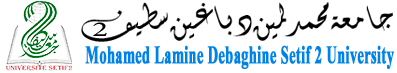 كلية العلوم الإنسانية والاجتماعية قسم علوم وتقنيات النشاطات البدنية والرياضية  سطيف في: ............................استمارة تسجيل مذكرة تخرج ليسانس للسنة 2023/2024تخصص: تدريب رياضيعنوان المذكرة:.................................................................................................................................................إعداد الطلبة:                                                    1-.......................................................................الفوج: ........                           2- .....................................................................الفوج: .........3- .....................................................................الفوج: .........الأستاذ المشرف (الاسم واللقب والتوقيع):............................................................................